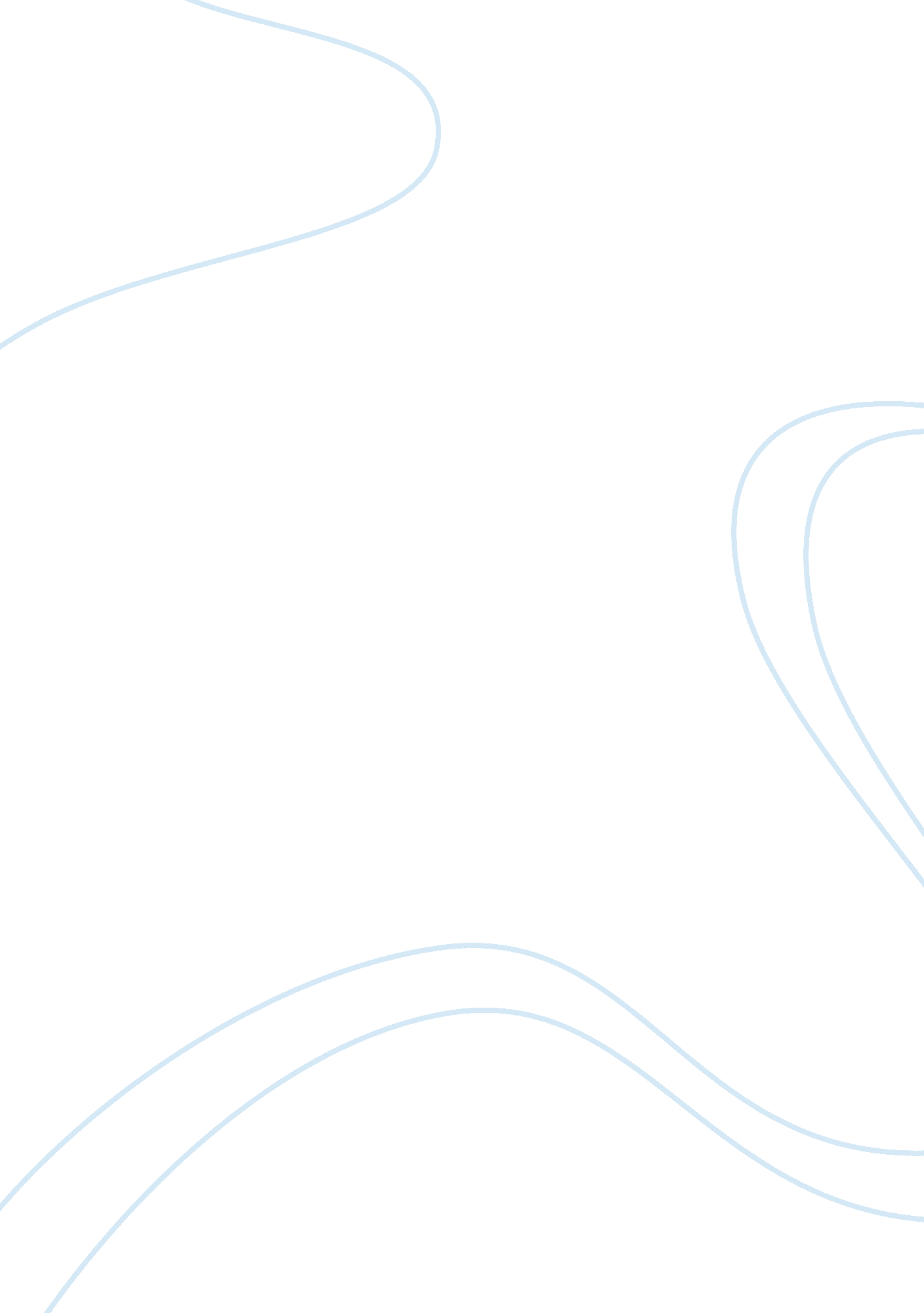 Essay on evaluating learning methodsPsychology, Success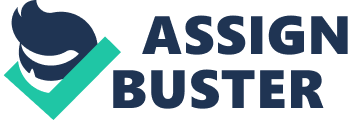 There are six objectives that I wish to accomplish in my teaching topic, a study of Alzheimer ’s disease. This study is aimed at students taking nursing courses in the university have a clear understanding of the diseases, which means that the target audience includes nursing students. The objectives of the study are as follows: ensure that nursing students have a better understanding of what health of the old encompasses (Chera et al., 2011); establish the effects of Alzheimer’s Disease on the old; and determine whether the use of drugs can curb Alzheimer’s disease (Dangour et al., 2010). Other objectives include: establish whether only Caucasian women are affected by Alzheimer’s disease; define whether consideration hygienic conditions have an impact in the contraction of Alzheimer’s disease; and identify the consequences of Alzheimer’s disease on caregivers. 
For the first objective, ensure that nursing students have a better understanding of what health of the old encompasses, a sit-in examination will be used to evaluate whether the objective is realized. Students will be expected to score above 80% because knowing over 80% of the disease is sufficient to help students deal with the disease. For the second objective, establishing the effects of Alzheimer’s disease on the old, practical tests in the classroom will be used for evaluation whereby scoring at least 80% will show the realization of the objective. 80% is deemed enough knowledge for the disease. Similarly, students will be expected to score at least 80% on take-away examination aimed at evaluating objectives three and six, determining whether use of drugs can curb the disease and identifying the consequences of the disease on caregivers respectively. 
For objectives four (establishing whether only Caucasian women are affected by the disease) and five (defining whether consideration hygienic conditions have an impact in the contraction of the disease), experimental labs will be used for evaluation. Since hygiene is a crucial issue, students will be expected to score 90% for objective five, while for objective four, a score of at least 60% is enough to shown understanding of the relationship between race, gender and the disease (Mancini et al., 2010). References Chera, M. L., Dougs, I. D., Kokjohn, T. A., Walker, D. G. et al. (2011). Alzheimer's Disease and Non-Demented High Pathology Control Nonagenarians: Comparing and Contrasting the Biochemistry of Cognitively Successful Aging. PLoS ONE, 6(11), 1-17. 
Dangour, A. D., Whitehouse, P. J., Rafferty, K., Mitchell, S. A., Lesley, S., Hawkesworth, S. & Vellas, B. (2010). B-Vitamins and Fatty Acids in the Prevention and Treatment of Alzheimer's Disease and Dementia: A Systematic Review. Journal of Alzheimer's Disease, 22 (1), 205-224. 
Mancini, M., Grappasonni, I., Scuri, S. & Amenta, F. (2010). Oral Health in Alzheimer’s Disease: A Review. Current Alzheimer Research, 7(4), 368-373. 